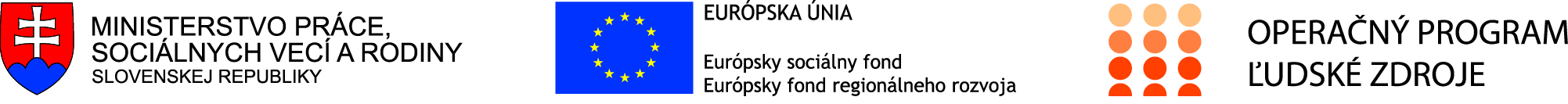 Formulár príkladov dobrej praxe  a)	   Názov projektuReštart pre mladých UoZNázov operačného programuĽudské zdrojeKód výzvy a ITMS2014+ kód projektuOP ĽZ NP 2017/2.1.1/02                                                                  kód ITMS2014+:   312021J587Názov prioritnej osi, investičnej priority a špecifického cieľa2 Iniciatíva na podporu zamestnanosti mladých ľudí2.1 Trvalo udržateľná integrácia mladých ľudí, najmä tých, ktorí nie sú zamestnaní, ani nie sú v procese vzdelávania alebo odbornej prípravy, na trh práce vrátane mladých ľudí ohrozených sociálnym vylúčením a mladých ľudí z marginalizovaných komunít, vrátane vykonávania systému záruk pre mladých ľudí2.1.1 Zavedením záruky pre mladých nezamestnaných ľudí (UoZ), ktorí patria k NEET, zvýšiť zamestnanosť, zamestnateľnosť a účasť mladých ľudí na trhu práceMiesto realizácie projektu (mesto/okres/samosprávny kraj) Trnavský kraj, Trenčiansky kraj, Nitriansky kraj, Banskobystrický kraj, Žilinský kraj, Prešovský kraj, Košický krajČasový rámec realizácie projektu (dátum začatia a dátum ukončenia realizácie projektu:  ddmmrrrr – ddmmrrrr) 04/2017 – 12/2018Rozpočet projektu ( celkové náklady na projekt a výška  poskytnutého nenávratného finančného príspevku)9 994 542,77 € EURKontaktné údaje prijímateľa (názov a sídlo prijímateľa, meno kontaktnej osoby pre projekt,  telefón, fax, e-mail, webová stránka)Ústredie práce, sociálnych vecí a rodiny Špitálska 8, 812 67 Bratislava Slovenská republikaMgr. Katarína Čemanová, tel.:+ 421 2 20 444 995, e-mail: katarina.cemanova@upsvr.gov.skMgr. Ivana Mihalovičová, tel.:+ 421 22 0455 904, e-mail: ivana.mihalovicova@upsvr.gov.skCiele projektu  (uveďte kľúčové slová)Cieľom projektu je zvýšiť zamestnanosť, zamestnateľnosť a účasť mladých ľudí na trhu práce. prostredníctvom poskytovania finančných príspevkov motivovať mladých uchádzačov o zamestnanie k nájdeniu si zamestnania.Cieľové skupiny (uveďte kľúčové slová) opatrenie č. 1:UoZ (NEET) vo veku do 29 rokov (29 rokov mínus jeden deň) opatrenie č. 2:UoZ (NEET) vo veku do 29 rokov (29 rokov mínus jeden deň), ktorí sú bezprostredne pred zaradením do projektu vedení v evidencii UoZ úradu v SR mimo BSK najmenej  1 mesiac.Stručný opis projektu: (max. 50 riadkov)CieleCieľom projektu je prostredníctvom poskytovania finančných príspevkov motivovať mladých uchádzačov o zamestnanie (ďalej len „MUoZ“) k nájdeniu si zamestnania.Projekt je realizovaný prostredníctvom  dvoch opatrení:Opatrenie 1 – Cieľom opatrenia č.1 je poskytnúť MUoZ vo veku do 29 rokov intenzívny komplexný a dlhodobý poradenský program.  Bude zamerané na podporu MUoZ pri zvyšovaní predpokladov k nachádzaniu pracovného uplatnenia prostredníctvom individuálnych, skupinových a individualizovaných poradenských aktivít, zameraných najmä na analýzu a komplexné zhodnotenie celkového potenciálu MUoZ a zreálnenie ich pohľadu na vlastnú uplatniteľnosť na trhu práce, identifikáciu bariér, stanovenie opatrení na zvýšenie možností uplatnenia sa na trhu práce, a prostredníctvom individualizovaných aktivít mobilizovať individuálne zdroje a posilniť motiváciu k proaktívnemu prístupu MUoZ k riešeniu ich nezamestnanosti. Opatrenie 2 – V rámci opatrenia bude poskytovaný finančný príspevok aktívnym MUoZ, ktorí si nájdu zamestnanie a budú vyradení z evidencie UoZ z dôvodu vzniku pracovného pomeru a preukázaného nástupu do zamestnania. Finančný príspevok sa bude poskytovať mesačne, počas obdobia minimálne 1 a maximálne 12 mesiacov. Plánované aktivity (max. 15 riadkov)Hlavná aktivita Aktivita č.1 –    Realizácia AOTP podľa § 54 ods. 1 písm. a) zákona o službách zamestnanostiPodporné aktivity Plánované publikácie zamerané na šírenie výsledkov projektu, webové stránky alebo iné plánované aktivityPublicita a informovanosť bude zabezpečená počas celého obdobia trvania realizácie projektu a bude sa riadiť Manuálom pre informovanie a komunikáciu pre prijímateľov v rámci EŠIF (2014-2020) pre Operačný program Ľudské zdroje.